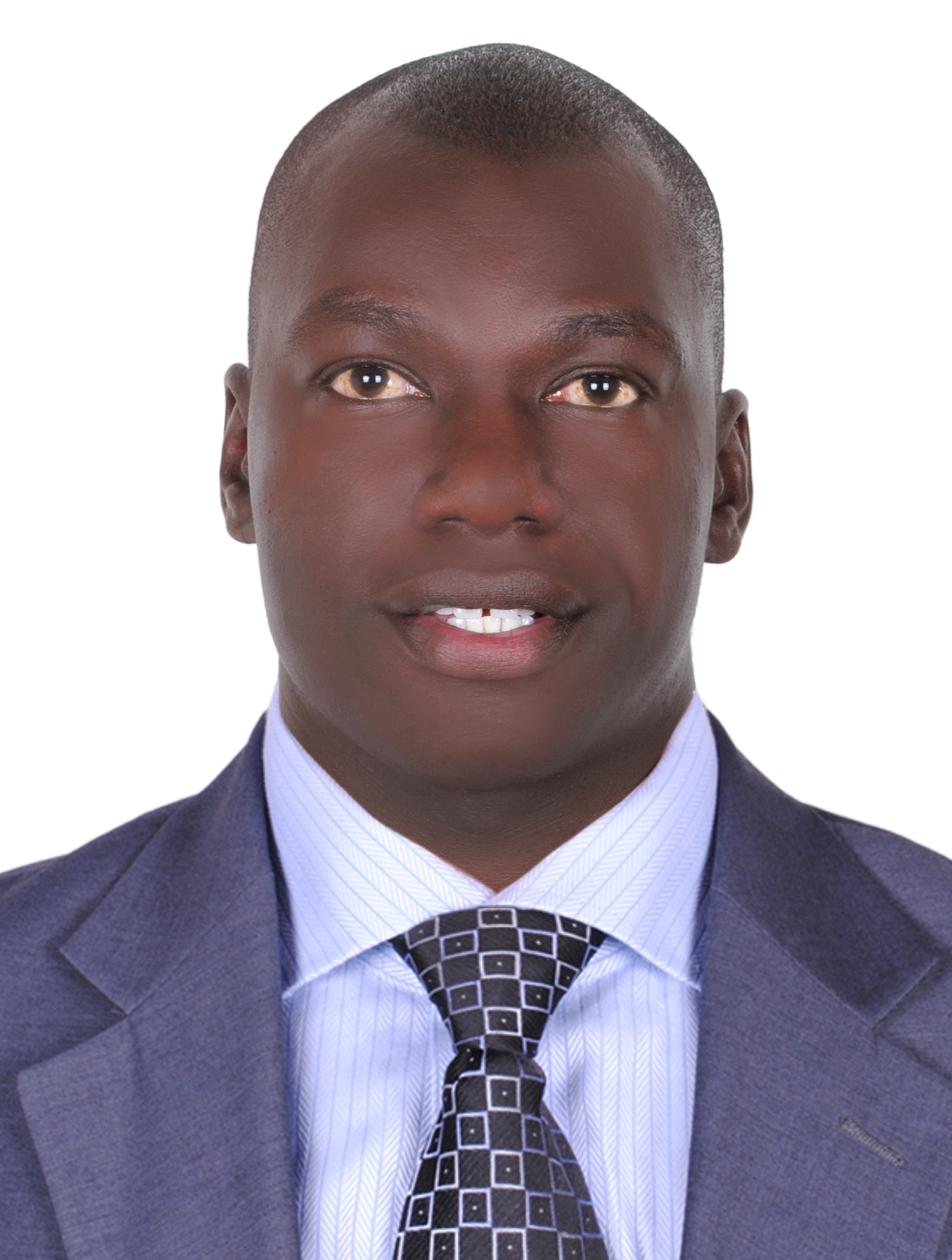 Joshua Joshua.365260@2freemail.comACCOUNTS ASSISTANTCAREER OBJECTIVETo make businesses more effective by having the ability to ascertain the costs and hence controlling the       overhead costs. In return a profit-making Business is molded. Experience in audit helps in managing the business professionally. Highly focused with a comprehensive knowledge of how to maintain a professional look at the work station.PERSONAL INFORMATIONGender			:  MaleNationality		:  KenyanMarital Status		:  SingleVisa Status		:  Visit Languages		:  Native English SpeakerPROFESSIONAL EXPERIENCEOrganization:  Otorem insurance agency - Date: 2013 December – January 2017Position: Accounts AssistantDuties and responsibilities:Dealing with customer enquiries by telephone, email, letter or face to faceApplying for marketing funds and budgeting for it.Making quarterly budgets for the Agency and making sure it is adhered to.Sourcing for cost effective activations.Doing partnership with companies as cost cutting measure.Paying the financial advisors their salaries and commissions.Working the financial statements to gauge the profitability of the agency. Completing all administrative tasks and updating records.Using Word & Excel to write reports and create invoices.Updating and briefing the Directors on the overall performance of the business.                                                                                                                                          Organization:  Lexa Pharmaceuticals - Date: August 2008- September 2013Position: AccountantDuties and responsibilities:	Head of purchase and finance control.Pricing of stock.Credit control.Banking of sales proceeds and liaison between the bank and Lexa Pharmaceuticals.Supervision of all cash transactions.Organization:  Edwin & Associates – Date: July 2007- Jan 2008Position: Audit AssistantDuties and Responsibilities:Preparation of petty cashPreparation of client’s interim accountsPreparation of client final accountsManage accounts to managers and directorsPreparing profit and loss accounts for clientEDUCATIONAL QUALIFICATIONS2015- January- May: College of Insurance   Certificate of Proficiency   Fundamentals and Long term insurance and customer sales and service2007: Vision Institute of ProfessionalsKenya Accounting Technician Office administration and customer care, Taxation, Financial Accounting, Law, Costing, Statistics and I.T 1997 – 2000:  Barding secondary school         Kenya certificate of secondary Education (Certificate)PERSONALITY TRAITS AND SKILLSA good level of written and verbal communication skills. Adaptive to change and ability to multi-task.  Able to work as part of a team and in a busy telephony environment.  Ability to stay calm under pressure. Able to react quickly and effectively when dealing with challenging situations.Excels at multi-tasking in a fast-paced environment, completing projects within time.Dedication and ability to achieve results.ReferencesUpon request.